Tools for Backbones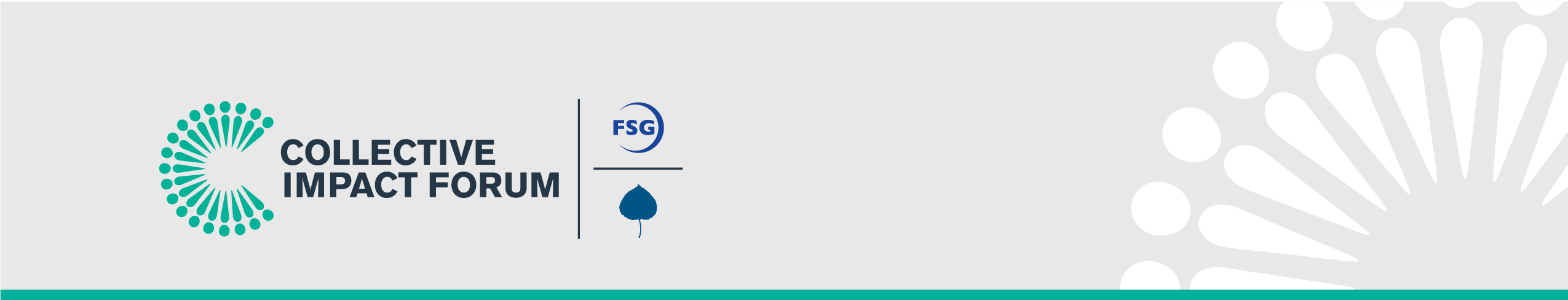 What Is a Backbone?The Backbone Organization in a Collective Impact effort both helps maintain overall strategic coherence and coordinates and manages the day-to-day operations and implementation of work, including stakeholder engagement, communications, data collection and analysis, and other responsibilities.How to Use This ToolkitThe following resources are intended to serve as tools for establishing the infrastructure of a Collective Impact Backbone.  Their development was informed by FSG’s experience working with a variety of organizations.  The tools have been generalized to be applicable across contexts; however, because no two collective impact efforts are the same, these resources should be considered a starting place to be tailored to the unique circumstances of each initiative.What Tools Are IncludedThis toolkit includes the following resources:List of Sample Backbone Activities – to provide clarity to backbone organizations on their role in supporting implementation of the initiativeWorking Group Meeting Planning and Execution Checklist – to assist backbone organizations with work group meeting planning and execution Sample Request for Proposals (RFP) for a Backbone Organization – To provide an example for Collective Impact efforts seeking proposals for a BackboneSample Backbone Position Descriptions – to assist with staffing key positions within the Backbone.   This tool includes example postings for the roles of Executive Director, Project Coordinator, and Data Consultant; however, the appropriate size of the Backbone, and composition of team roles, will depend on the scope and scale of the Collective Impact Initiative.For more information, please contact info@collectiveimpactforum.org.List of Sample Backbone Activities1. Maintain Strategic Coherence of the EffortAccountability, Evaluation, & Guidance Knowledge Sharing, Overall Logistical Support2. Help Coordinate through the Steering CommitteeManagement and Facilitation3. Support Fundraising and OutreachCoordination, Communication & Policy 4. Establish and Support Working GroupsEstablish Working GroupsProject Management, Facilitation, and Support Working Group Meeting Planning and Execution ChecklistSample Request for Proposals (RFP) for a Backbone Organization
(adapted from an education initiative)Purpose: To select an organization or individual(s) to launch and sustain a “Backbone” organization that will coordinate implementation of <Insert short description of Collective Impact initiative>.1.  DESCRIPTION OF COLLECTIVE IMPACT EFFORT<Insert 1-2 paragraphs on the context for the Collective Impact initiative and the overarching goal>2.  backbone roles and responsibilitiesWithin this Collective Impact effort, the Backbone organization will provide the supporting infrastructure to coordinate work among partners and push forward the overall initiative. Based on the experience of similar efforts across the country, a robust backbone function is a key success factor to sustaining Collective Impact. While the backbone role is often played by a single organization, networks of individuals or a shared service model across organizations may also prove effective, and individual(s) as well as organizations are encouraged to apply.The following roles and responsibilities will be especially important for the <Insert Initiative Name> Backbone organization. This role requires significant commitment, and prospective applicants are encouraged to consider these roles and responsibilities carefully before deciding to apply. Key Backbone roles and responsibilities are as follows:Provide overall project strategic coherence.Serve as a neutral convener and facilitate effective dialogues while mediating any conflict among stakeholders. The Backbone will need to be seen as an honest broker working on behalf of the group, rather than promoting a single viewpoint.Manage data collection and analysis, and utilize measurement as a tool for ongoing learningSupport community engagement and build key relationships across the imitative. To do so, the Backbone will need to possess existing connections and credibility within the relevant geographic and focus areas.Develop effective communications and advocacy agendas that create a sense of urgency for change among participants, policymakers, funders, and the public.Maintain a full-time presence in the <Insert Initiative Name>. This will initially require hiring and sustaining <Insert Number> FTE staff member(s), with the ability to grow to and sustain <Insert Number> FTEs within a year, with functional skills in leadership, data, facilitation, and stakeholder engagement. Be able to fundraise to support a Backbone function at an estimated cost of $ <Insert Number> per year.  These funds may come from the Backbone entity itself and/or through outside fundraising in conjunction with fundraising for the broader Collective Impact effort, but the Backbone should possess the capacity to raise a significant share of the required resources. 3.  SELF-ASSESSMENT FOR INTERESTED applicantsThe following questions are intended to assist applicants in assessing their own capacity and interest for serving as the Backbone organization.Are you or your organization:Currently based in <Insert Relevant Geographic Area> or willing to develop a full-time presence there?Perceived as a neutral convener and honest broker as opposed to an advocate of specific viewpoints?Viewed as a credible organization with deep relationships and knowledge within <Insert Relevant Geographic Area>?Knowledgeable about the <population and/or issue area> field?Experienced in the skills of: strategy development, group facilitation, data analysis, and public and community advocacy and communication?Able to marshal sufficient financial resources, in conjunction with efforts of the Working Group, to sustain an organization of <Insert Number> FTEs plus associated costs? 4.  SHORT RESPONSE QUESTIONS FOR APPLICANTSResponses to the questions below should address the applicant’s approach to founding, operating, and sustaining a Backbone organization that fulfills the roles and responsibilities described in Section 2. Aggregate responses should not exceed 2,000 words.Why do you want to serve as the Backbone for this effort?How would you plan to launch, staff, and sustain a $<Insert Number> per year Backbone organization?How would you establish an identity as a neutral convener? What obstacles might you have to overcome to be perceived in such a way?If you are not currently located in <Insert Relevant Geographic Area>, please indicate how you would establish a physical presence as well as build key relationships locally.Please detail your expertise in the following key areas:Topical expertise in <Insert Relevant Focus Area>.Regional expertise in <Insert Relevant Geographic Area>, including level of knowledge and relationships with key stakeholders in the Valley.Functional expertise in: strategy development, group facilitation, data analysis, and public and community advocacy and communication.5.  submission guidelinesAll submissions should be emailed to matthew.wilka@fsg.org no later than Friday, September 5, 2012. All applicants will receive an email acknowledging receipt of your proposal.6.  selection process & criteriaEach applicant will be evaluated using consistent criteria developed from the roles and responsibilities of a Backbone outlined in Section 2, and based on each applicant’s responses to the questions in Section 4. Following initial review by members of the Collective Impact Working Group, a subset of applicants (expected n=3-5) will be chosen as finalists. Finalists will be invited to interview with Working Group members at a mutually convenient time, and the Working Group will select the winning Backbone applicant by the end of November, 2012. 7.  QUESTIONSAll questions regarding this RFP may be emailed to <Insert relevant contact information>.Applicants may find the following, four-part blog series in Stanford Social Innovation Review – Understanding the Value of Backbone Organizations in Collective Impact – to be useful in understanding the experiences of other backbone organizations involved in similar efforts.Sample Job Descriptions for Key Backbone PositionsExecutive DirectorContext<Insert 1-2 paragraphs on the context for the Collective Impact initiative and the overarching goal>Organizational Overview<Insert 2-3 paragraphs on the organizational structure of the initiative, key partners, etc.>Position OverviewTo lead this important work, <Insert Initiative Name> is seeking a passionate and entrepreneurial Executive Director.  The Executive Director will be a visionary, dynamic leader who can grow and lead the Backbone organization, facilitate the collective success of this regional effort, and serve as a public ambassador for the initiative. More specifically, the Executive Director will also drive <Insert Initiative Name>’s internal and external functions, including strategy, communications, community engagement, and data functions.ResponsibilitiesThe Executive Director will manage staff and systems and be accountable for nurturing the efficiency and effectiveness of both, providing high-level strategic thinking and facilitation of the <Insert Initiative Name> effort. Key responsibilities include:Leadership:Provide visionary, adaptive leadership, modeling <Insert Initiative Name>’s guiding values at all times and fostering a culture that reflects themDeveloping, coaching and mentoring <Insert Initiative Name>  team membersEstablishing, facilitating, and executing effective and open communication with staff, particularly related to internal decisions and strategyDeveloping systems to share organizational decisions with the <Insert Initiative Name>  Steering Committee and staff membersIdentifying capacity gaps and creating hiring plans that acknowledge and plan for possible organizational growth and shrinkingStrategic coherence:Maintaining understanding of current implementation challenges and developing comprehensive solutions to address themIn concert with relevant Working Groups, developing annual legislative agenda, policy and funding recommendations with guidance of the <Insert Initiative Name>  Steering CommitteeProviding direction and support to partner organizations in aligning their work to the Common Agenda (e.g., identifying opportunities for program work to support specific goals) Acting as a neutral arbiter and helping resolve disputes or disagreements in direction among workgroups and Steering CommitteeDeveloping advocacy priorities and coordinate supporting activities of partnersSupporting Steering Committee and Working Group meetings:Providing support to Steering Committee and Working Group Co-Chairs to facilitate meetings, assisting in preparation of meeting materials, etc.Providing regular reports on progress against goals and indicatorsBuilding and maintaining relationships with Steering Committee, Working Group Co-Chairs, and Working Group membersFund development:Identifying potential funding sources to support <Insert Initiative Name>’s goals and priorities:Writing grants, as needed, or overseeing work of grantwriterWorking with implementing agencies to provide information to support their grant applicationsOverseeing <Insert Initiative Name> grant reporting to funders as requiredProviding support and guidance to partner organizations in aligning resources to <Insert Initiative Name>  agenda (e.g., supporting identification of grant opportunities that align to <Insert Initiative Name>  goals)Tracking all <Insert Initiative Name>  funding, including funds from partner organizationsDeveloping relationships with potential funders and participating in relevant networksWorking with community partners:Coordinating research and other activities with initiative partners to minimize redundancies and align strategies and actions, including conducting individual outreach and education as neededUpdating outreach strategy as new needs emergeCoordinating with other projects and coalitions in the same field to maintain a full understanding of the current landscape of local and regional activities, and integrating their work into Steering Committee and Working Group processesBuilding and maintaining relationships with community partnersCommunications:Communicating the objectives of <Insert Initiative Name>  to the community and potential partners, including sharing the Common Agenda, Blueprint, or other collateralFacilitating communication between <Insert Initiative Name>  partners and local prevention and treatment agencies by hosting regular conference calls, in-person meetings, or coordinating regular email updates to ensure alignment of activityCreating or managing creation of yearly summary reports of <Insert Initiative Name>  progress for Steering Committee, Partnership Board, and external audiencesThe following duties may be done in coordination with a communications consultant or staff:Developing communications materials as <Insert Initiative Name> evolves, potentially including summary documents, brochures, FAQs, and other itemsDeveloping web and social media strategyCreating press strategy, including drafting press releases, coordinating with media outletsFacilitation and Stakeholder Management:Build the Backbone’s identity as a respected, neutral convener among a broad spectrum of local stakeholdersCultivate excellent working relationships with senior community leaders involved in this initiative in a way that can inspire collective action without formal authorityEnsure effective facilitation of all Working Group meetings, and provide regular reports on group progress against goals and indicatorsHelp identify and recruit additional cross-sector stakeholders to participate in the <Insert Initiative Name> workShared Strategy and Measurement:Oversee the development of a regional set of strategies that will drive transformative change in the regionOversee the development and implementation of a shared measurement system that will track common outcomes and indicators across the initiative and use results to inform learning and continuous improvementManaging Internal Systems:Overseeing daily operations and establishing and maintaining appropriate systems for measuring necessary aspects of operational managementSelecting, contracting with, and overseeing work of consultants as appropriate (e.g., data management, grantwriting, etc.)Monitoring and reporting on operational issues, opportunities, and achievements within agreed formats and timelinesIdentifying improvements in use of data-driven decision-making and ensuring that data is collected, integrated, and communicated effectively across the organizationData Collection, Analysis, and Reporting:Coordinating indicator refinement with Working Groups and Steering CommitteeEnsuring all partners are aware of targets and indicatorsCreating or managing creation of yearly summary reports of <Insert Initiative Name>  progress for Steering Committee and external audiencesOverseeing work of data manager or consultantReporting RelationshipsThe Executive Director will be responsible for recruiting and hiring top talent, building and managing a highly functioning team, and will report to the <Insert Initiative Name> Steering Committee.Requisite QualificationsThis is an outstanding opportunity to play a critical role in <insert description of the challenge initiative is trying to address>.   Therefore, first and foremost, the Executive Director must be committed to the mission and overarching goals of <Insert Initiative Name>. Additionally, the successful candidate will be able to demonstrate:At least 5-10 years of relevant work experience, including at least 3 years managing teams in a fast-paced and high-growth nonprofit, social enterprise, or business start-up environmentAt least five years of fundraising experience and demonstrated success in cultivating fundraiser relationshipsThe executive presence to inspire confidence and passion in both internal and external audiencesAdvanced strategy and planning skills, including an ability to think strategically on both organizational and systemic levels over multi-year horizonsStrong data acumen and ability to oversee complex shared-measurement systemsStrong facilitation and presentation skills before multiple types of audiencesExperience with complex project management and stakeholder managementExisting relationships with, or ability to build relationships with, a cross-sectoral range of stakeholders in the local or regional area, including senior executives A track record of leading, inspiring, and developing high performance teamsOutstanding communication and interpersonal skills, with the ability to build authentic relationships with a diverse set of high profile stakeholdersComfort with ambiguity and ability to thrive in a fluid, entrepreneurial environment; willingness to “roll up one’s sleeves” and extend beyond formal responsibilities based on the needs of the workDesired QualificationsAdvanced degree in business, education, policy, or related fieldExperience in a start-up environmentFamiliarity with the local area and/or focus of the initiativeLanguage abilities, if neededCompensationCompensation for the position is competitive and commensurate with experience.   Start Date<Insert ideal start date>Application InstructionsThe Search Committee is soliciting nominations and expressions of interest immediately.  Nominations or applications (with current resume, letter of interest, and salary requirements) should be sent confidentially, electronically, and ideally before <insert date> to:<Insert relevant contact information>. Project CoordinatorContext<Insert 1-2 paragraphs on the context for the Collective Impact initiative and the overarching goal>Organizational Overview<Insert 2-3 paragraphs on the organizational structure of the initiative, key partners, etc.>Position OverviewIn order for the <Insert Initiative Name> to achieve its ambitious mission, a dynamic and detail-oriented coordinator is required.  The Project Coordinator will be part of a small team responsible for driving <Insert Initiative Name>’s work forward, in particular supporting day-to-day communications, day-to-day administration, community engagement, and data functions. ResponsibilitiesThe Project Coordinator will provide day-to-day support and facilitation of the <Insert Initiative Name> effort.  Key responsibilities include:Working with community partners:Developing and maintaining a list of community partners and upcoming eventsOrganizing outreach against that list of community partners and upcoming events, including following-up as neededCoordinating research and other activities with initiative partners to minimize redundancies and to align strategies and actions, including conducting individual outreach and education as neededWorking with Executive Director to update outreach strategy as new needs emergeWorking with Executive Director to coordinate with other related projects  and coalitions (i.e., in the same field) to maintain a full understanding of the current landscape of local and regional activities, and integrating their work into Steering Committee and Working Group processesSecuring letters of support from elected officials and community partnersBuilding and maintaining relationships with community partnersStrategic coherence:Maintaining understanding of current implementation challenges and developing comprehensive solutions to address themDeveloping, maintaining, and monitoring set of pending and potential legislative and policy priorities, to support Working Group development of annual legislative agenda, policy and funding recommendationsIn partnership with Executive Director, providing support to partner organizations in aligning their work to the Common Agenda (e.g., identifying opportunities for program work to support specific goals)In partnership with Executive Director, acting as a neutral arbiter and helping resolve disputes or disagreements in direction among Working Groups and Steering CommitteeCoordinating advocacy supporting activities of partnersCommunications:Communicating the objectives of <Insert Initiative Name>  to the community and potential partners, including sharing the Common Agenda, Blueprint, or other collateralFacilitating ongoing communication  between <Insert Initiative Name>  partners by hosting regular conference calls, in-person meetings, or coordinating regular email updates to ensure alignment of activityPlanning and managing logistics of, and attending, community eventsCreating or managing creation of yearly summary reports of <Insert Initiative Name>  progress for Steering Committee and external audiencesThe following duties may be done in coordination with a communications consultant or Executive Director:Developing communications materials as <Insert Initiative Name>  evolves, potentially including summary documents, brochures, FAQs, and other items;Developing web and social media strategy;Compiling and maintaining list of press clippings; andCreating press strategy, including drafting press releases, coordinating with media outletsFund development and management:Working with Executive Director to identify potential funding sources to support <Insert Initiative Name>’s goals and priorities:Writing grants, as needed, or coordinating work of grantwriterWorking with implementing agencies to provide information to support their grant applicationsCoordinating <Insert Initiative Name>   grant reporting to funders as requiredTracking all <Insert Initiative Name>   funding, including allocated funds from partner organizationsData collection, analysis, and reporting:Coordinating indicator refinement with Working Groups and Steering CommitteeWorking with Executive Director to ensure all partners are aware of targets and indicatorsCreating or managing creation of yearly summary reports of <Insert Initiative Name>  progress for Steering Committee, Partnership Board, and external audiencesCoordinating work of Data Manager or consultant.Reporting RelationshipsThe Project Coordinator will be responsible for building and maintaining strong relationships with the community, day-to-day coordination of the effort and its many moving parts, and being part of a highly functioning team. The Project Coordinator will report to the <Insert Initiative Name> Executive Director.Requisite QualificationsThis is an outstanding opportunity to play a critical role in <insert description of the challenge initiative is trying to address>. Therefore, first and foremost, the Project Coordinator must be committed to the mission of <Insert Initiative Name>. Additionally, the successful candidate will be able to demonstrate:A minimum of 3 years work experience including 1 or more years of proven community outreach and coordination experienceDemonstrated success in building and maintaining relationships with senior executivesThe presence to inspire confidence and passion in external audiences and to build effective relationships with a range of stakeholdersAdvanced project management skillsAbility to thrive in a fluid, unstructured, entrepreneurial environment without formal training;  Flexibility and the ability to work autonomously as well as take direction as neededCommitment to the collective impact conceptsStrong analytical and critical thinking skillsStrong community engagement and facilitation skillsExcellent interpersonal and communication skills (written and oral)Experience fundraising or grantwritingExisting relationships with, or ability to build relationships with, a cross-sectoral range of stakeholders in the local or regional area, including senior executivesDesired QualificationsExperience in a start-up environment;Familiarity with the local area and/or focus of the initiativeCompensationCompensation for the position is competitive and commensurate with experience.  Start Date<Insert ideal start date>Application InstructionsThe Search Committee is soliciting nominations and expressions of interest immediately.  Nominations or applications (with current resume and letter of interest) should be sent confidentially, electronically, and ideally before <insert date> to:<Insert relevant contact information>. Data ManagerContext<Insert 1-2 paragraphs on the context for the Collective Impact initiative and the overarching goal>Organizational Overview<Insert 2-3 paragraphs on the organizational structure of the initiative, key partners, etc.>Position OverviewThe Data Manager will lead the planning, analysis, reporting, and coordination for <Insert Initiative Name>’s overall data needs and data infrastructure. The collection, analysis and reporting of data is a major strategic component of the <Insert Initiative Name>   effort.   ResponsibilitiesThe Data Manager will participate fully as a key team member in all aspects of the Collective Impact initiative, with a particular focus on the following areas:Data Collection:Inventory existing data landscape for the initiative – including sources, accessible data, and major gaps – and create  a plan to collect all data needed for the success of the effortNegotiate and draft data sharing agreements with relevant institutions and facilitate data collection Cultivate relationships with key data partners; work with these partners to secure timely access to data to support the initiative’s needsCoordinate access to and use of data across complementary initiativesData Analysis:Develop and implement a work plan to produce annual data “dashboard” and results reportsAnalyze or oversee analysis of data to glean useful insights for the Working Group, Strategy Groups, and other local and statewide audiencesHelp to select and oversee the use of high quality data management systemsWork with partner organizations to prepare topical data reportsManage and coordinate all data-related consultant workSupport the use of data for key project partners, and work with relevant partners to respond to ad-hoc data requests and projectsInternal and External Communication:Synthesize data analysis into clear, relevant, and visually appealing materials that can be used by the Working and Strategy Groups to make strategic decisionsIntelligently and creatively present data in a way that can be easily and quickly grasped by external stakeholders wishing to learn more about the initiativeIdentify and prepare data content for seminars, forums and public communications and presentationsInteract with outside agencies, consultants, and the public to plan, coordinate and provide periodic progress reports regarding the project’s data workStaff relevant work groups, including a data advisory team, to the Collective Impact InitiativeReporting RelationshipsThe Data Manager will report to the <Insert Initiative Name> Project Coordinator.Requisite QualificationsThis is an outstanding opportunity to play a critical role in <insert description of the challenge initiative is trying to address>.   Therefore, first and foremost, the Data Manager must be committed to the mission of <Insert Initiative Name>. Additionally, the successful candidate will be able to demonstrate:Bachelor’s degree in a relevant field.  An advanced degree is preferredAt least three years of experience in data analysis and reporting, including a strong command of statistical and data analysis tools and methodsExperience with complex project management and multiple stakeholder needsGood working knowledge of relevant data and databases; experience helping practitioners use data to improve performance is preferredAbility to clearly communicate technical information to a wide variety of audiences, possess strong written and oral communications skills Results oriented skill at leading and participating in teams, and ability to manage multiple and complex objectives and tasks concurrently with tight deadlinesOutstanding organizational and interpersonal skills, and ability to function well in high pressure and small team environmentsComfort with ambiguity and ability to thrive in a fluid, entrepreneurial environment; willingness to “roll up one’s sleeves” and extend beyond formal responsibilities based on the needs of the workCompensationCompensation for the position is competitive and commensurate with experience.  Start Date<Insert ideal start date>Application InstructionsThe Search Committee is soliciting nominations and expressions of interest immediately.  Nominations or applications (with current resume and letter of interest) should be sent confidentially, electronically, and ideally before <insert date> to:<Insert relevant contact information>. Legend:Analyze and monitor progress (including Working Group progress) against specific strategies and goals identified by Working GroupsContinue to develop outcome indicators and performance measures to evaluate progress and to inform system improvement Begin to collect indicators and develop data collection processesEncourage sharing of best practices among the Steering Committee members and the Working GroupsMonitor outcome indicators and performance measures related to Working Group to evaluate progress and to inform system improvement Foster one-on-one relationships with Steering Committee members and other key stakeholdersCoordinate research and other activities currently underway by participants in the <Insert Initiative Name>Encourage sharing of best practices among the Steering Committee members and the Working GroupsIdentify potential “quick wins” where Steering Committee can act quickly to advance a particular issueMonitor and enable easy dissemination of Common Agenda and/or Blueprint for Implementation (if developed) Provide overall logistical support for meetingsIdentify and raise issues/concerns with the Steering CommitteeAssist development of agendas for Steering Committee meetings and other meetings as necessaryCreate decks and materials for Steering Committee meetings and other meetings as necessaryMaintain a high-level perspective to guide and participate in Steering Committee meetings as necessary Follow up and manage next steps that come out of Steering Committee and Working Group meetings, as necessaryManage meeting logistics (e.g., dial-in, attendance, cancellations, etc.)Consolidate Working Group updates for Steering CommitteeSummarize meeting notes and next stepsEngage with and/or facilitate community engagement with a broader audience, as appropriate, to build buy-in from additional stakeholdersFacilitate communication between the Steering Committee and Working Groups to understand challenges at the Working Group level and strategic coherence at the Steering Committee level Develop external communications materials and a comprehensive community engagement and communications planCoordinate with other major initiatives in the community, as appropriate, to minimize redundancies and align strategies and actions Note potential legislative agenda, policy, and funding recommendations with guidance of Working Groups and Steering Committee and serve as a go-between among the initiative and other partners advocating for particular policiesRespond to requests for information by community partners and allies as appropriate, in coordination with Working Groups and Steering CommitteeDevelop a plan for on-going funding for <Insert Initiative Name>’s workWork with Steering Committee to develop a list of priority Working Group members and Co-ChairsInvite Working Group members through letter, calls, and 1-on-1 meetingsOrient Working Group Co-chairs and members to their roles Establish Working Group goals with the Steering Committee, and refine with Working Group Co-ChairsGuide Working Groups to develop specific goals, metrics, and implementation strategies based on the Common AgendaAssist development of meeting agendas (i.e. provide draft agenda) Assist co-chairs/develop meeting materials including presentation Research topics relevant to strategy developmentDevelop talking points for Working Group co-chairs Assist Working Group co-chairs with completing report-back to groups Help Working Group co-chairs incorporate Steering Committee feedback on goals, metrics, and strategiesFollow up and manage next steps that come out of Working Group meetingsPlan and schedule Working Group meetingsSupport Working Group co-chairs to facilitate meetingsEnsure attendee lists are up to dateManage meeting logistics (e.g., video conferencing, attendance, lunch, cancellations, send final lists to admin staff etc.) Print meeting materials and talking points ActionTimingSchedule meeting locationAt least 1 month before WG meetingSend calendar invite to WG members for meeting1-2 months before WG meetingManage meeting logistics (e.g., lunch, conference line, attendee lists, printing)3-4 weeks before WG meetingCheck/update current contact list of Working Group (WG) members3-4 weeks before WG meetingCreate agenda1 week before WG meetingEmail reminder and any pre-read materials to WG members3-5 business days before WG meetingFinalize PowerPoint deck, handouts, or other materials2 business days before WG meetingDraft internal agenda (if needed)2 business days before WG meetingDraft talking points for Co-Chairs (if needed)2 business days before WG meetingAnswer questions for WB members between meetingsn/aTake notes in WG meetingDay of WG meetingEmail follow-up to WG members (e.g., thanks, next meeting date)w/in 3 days of WG meetingEmail or call those WG members who didn’t attendw/in 3 days of WG meetingFill out Reporting Template for Steering Committee (SC)1 week before SC meetingDocument any SC action on reporting Template and send to WGw/in 3 days of SC meeting